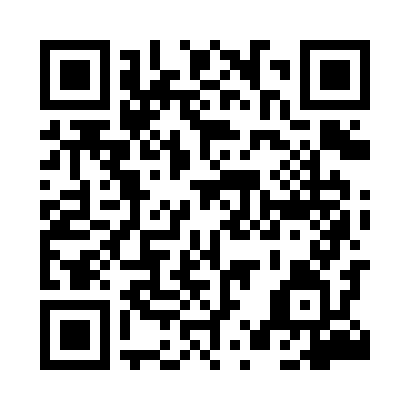 Prayer times for Taciewo, PolandMon 1 Apr 2024 - Tue 30 Apr 2024High Latitude Method: Angle Based RulePrayer Calculation Method: Muslim World LeagueAsar Calculation Method: HanafiPrayer times provided by https://www.salahtimes.comDateDayFajrSunriseDhuhrAsrMaghribIsha1Mon3:526:0112:334:587:069:062Tue3:495:5812:325:007:079:083Wed3:465:5612:325:017:099:114Thu3:435:5312:325:027:119:135Fri3:395:5112:315:047:139:166Sat3:365:4812:315:057:159:197Sun3:335:4612:315:077:179:218Mon3:295:4312:315:087:199:249Tue3:265:4112:305:097:219:2710Wed3:235:3912:305:107:229:3011Thu3:195:3612:305:127:249:3312Fri3:155:3412:295:137:269:3613Sat3:125:3112:295:147:289:3814Sun3:085:2912:295:167:309:4115Mon3:055:2712:295:177:329:4416Tue3:015:2412:295:187:349:4817Wed2:575:2212:285:197:369:5118Thu2:535:2012:285:217:379:5419Fri2:495:1712:285:227:399:5720Sat2:465:1512:285:237:4110:0021Sun2:425:1312:275:247:4310:0422Mon2:375:1112:275:267:4510:0723Tue2:335:0812:275:277:4710:1124Wed2:295:0612:275:287:4910:1425Thu2:255:0412:275:297:5110:1826Fri2:205:0212:275:307:5210:2127Sat2:165:0012:265:317:5410:2528Sun2:154:5712:265:337:5610:2929Mon2:144:5512:265:347:5810:3030Tue2:134:5312:265:358:0010:31